Venda Nova do Imigrante – ES, 26 de agosto de 2021._________________________________Luana da Silva Fabre de MeloCoordenadora de Compras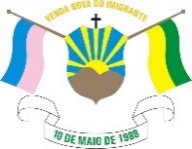 PREFEITURA MUNICIPAL DE VENDA NOVA DO IMIGRANTEAv. Evandi Américo Comarela, 385, Esplanada, Venda Nova do Imigrante/ESCNPJ nº 31.723.497/0001-08 - CEP: 29375-000 - Telefone: (28) 3546-1188ESTUDO TÉCNICO PRELIMINARO presente Estudo Técnico Preliminar - ETP - tem como objetivo assegurar a viabilidade técnica e a razoabilidade da contratação pública, para a Aquisição de Peças para a Manutenção do Elevador do Prédio da Prefeitura Municipal, servindo como base para a elaboração do Termo de Referência, de acordo com a Lei 8.666/1993, art. 6º, inciso IX.1. DESCRIÇÃO DA NECESSIDADE O elevador que atende a Sede da Prefeitura Municipal apresenta falhas mecânicas constantes, apesar da manutenção periódica que vem sendo feita. Isso ocorre em decorrência da necessidade de substituição de peças do comando e do módulo de sistema de emergência, dada a idade do equipamento, de aproximadamente vinte anos. O elevador é usado pelos servidores e pelos munícipes, que se deslocam diariamente, contando o prédio com cinco pavimentos.A substituição das peças ora em debate se faz importante para que o elevador possa funcionar, de forma efetiva, e sem interrupções ocasionadas pelas falhas de funcionamento. Há que se levar em consideração a acessibilidade, tão importante para aqueles que apresentam problemas de locomoção e não podem fazer uso de escadas e, nem sempre, de rampas.Imperiosa, assim, a substituição das peças do comando do elevador, para que a acessibilidade ao prédio público possa ocorrer de forma efetiva.2. REQUISITOS DA CONTRATAÇÃOTrata-se de Aquisição de Peças para a manutenção do elevador da sede da Prefeitura Municipal.A CONTRATADA deverá preencher todos os requisitos de regularidade jurídica, fiscal e técnica previstos na Lei nº 8.666/93 e atender o disposto no inciso XXXIII do art. 7º da Constituição Federal.3. LEVANTAMENTO DE MERCADOFoi realizado um levantamento de mercado para saber quais são as empresas existentes e que poderiam atender aos requisitos estabelecidos nesse estudo, de modo a alcançar a economicidade, eficácia, eficiência, sustentabilidade e atender à necessidade da contratação, sendo elas: VITTECH ELEVADORES ME, CONTROLLER ELEVADORES, TORRES ELEVADORES E SERVIÇOS LTDA.4. DESCRIÇÃO DA SOLUÇÃO COMO UM TODOA Aquisição das Peças ora em debate se torna a forma mais rápida e eficaz para a solução da demanda. Isso porque a substituição do elevador em sua totalidade acarretaria um custo aproximado de R$ 170.000,00 (cento e setenta mil reais), e a aquisição das peças necessárias ao seu regular funcionamento, em torno de R$ 37.000,00 (trinta e sete mil reais). Segundo o técnico da empresa que presta serviço de manutenção do elevador, a substituição das peças ora debatidas, será suficiente para resolver o problema de falhas constantes, sem a necessidade de substituir o elevador. Ainda, a Prefeitura Municipal adquirirá as peças e a mão de obra será feita pela empresa que presta o serviço de manutenção, o que torna a solução mais atrativa à municipalidade.5. ESTIMATIVA DAS QUANTIDADES6. ESTIMATIVA DO VALOR DA CONTRATAÇÃO6.1. A estimativa de valor da contratação é sigilosa até o momento da abertura da proposta de preços da licitação.6.2. Serão utilizados, como metodologia para obtenção do preço de referência para a contratação, a média, a mediana ou o menor dos valores obtidos na pesquisa de preços, desde que o cálculo incida sobre um conjunto de três ou mais preços, oriundos de um ou mais dos parâmetros adotados neste caso, desconsiderados os valores inexequíveis e os excessivamente elevados.7. PARCELAMENTO DA SOLUÇÃOA entrega das peças será de forme integral, de uma só vez.8. CONTRATAÇÕES CORRELATAS E/OU INTERDEPENDENTESNão há a necessidade de contratações/aquisições correlatas ao objeto ora debatido.9. ALINHAMENTO ENTRE A CONTRATAÇÃO E O PLANEJAMENTOSECRETARIA MUNICIPAL DE ADMINISTRAÇÃO 003001.0412200012.008 – MANUTENÇÃO DAS ATIVIDADES DA SECRETARIA MUNICIPAL DE ADMINISTRAÇÃO – 33903000000 – MATERIAL DE CONSUMO – 10010000000 – RECURSOS ORDINARIOS10. RESULTADOS PRETENDIDOSCom a solução ora em debate, espera-se proceder à substituição das peças do elevador da sede da Prefeitura Municipal de Venda Nova do Imigrante – ES, para que possa funcionar plena e efetivamente, trazendo mais conforto e segurança aos usuários.11. PROVIDÊNCIAS A SEREM ADOTADASNão há providências a serem adotadas pela Administração, previamente à celebração do contrato, inclusive quanto à capacitação de servidores ou de empregados para fiscalização e gestão contratual ou adequação do ambiente da organização.12. IMPACTOS AMBIENTAISEm regra, não se vislumbra impactos ambientais decorrentes da contratação.13. VIABILIDADE E RAZOABILIDADE DA CONTRATAÇÃOOs estudos preliminares indicam que esta forma de aquisição é perfeitamente viável e que maximiza a probabilidade do alcance dos resultados pretendidos.Diante do exposto o setor de compras declara ser viável a contratação da solução pretendida, com base neste Estudo Técnico Preliminar.